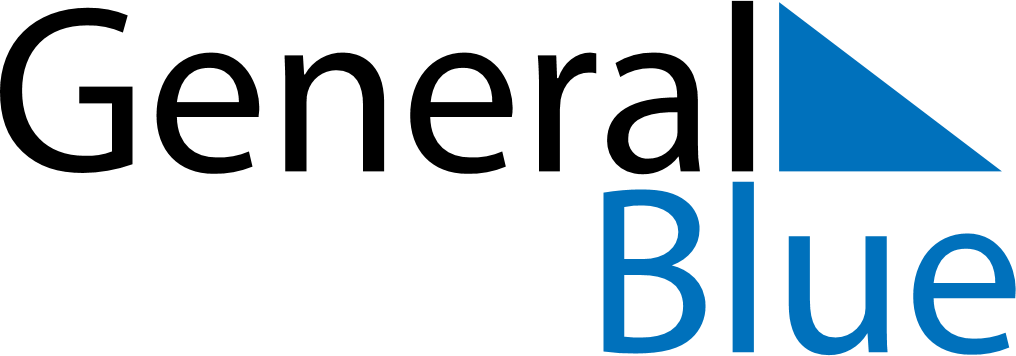 May 2019May 2019May 2019May 2019May 2019May 2019BruneiBruneiBruneiBruneiBruneiBruneiSundayMondayTuesdayWednesdayThursdayFridaySaturday1234567891011First day of Ramadan1213141516171819202122232425Nuzul Al-Quran262728293031NOTES